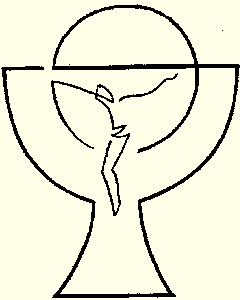             25. Februar – 02. März 2024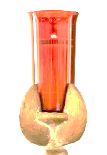 Das ewige Licht brennt in dieser Woche: ++ Nischelwitzer- und Piri-VerstorbeneMessintentionen und Ewiges Licht:  Für März gibt es noch frei Plätze. Bestellungen können nach den Gottesdiensten in der Sakristei 
oder in der Pfarrkanzlei aufgegeben werden.Sonntag25.02.20242.FastensonntagOpfer vom Familienfasttag10:30 Hl. MesseMitgestaltung: MGV-Nötsch, Erstkommunionkinder, KFB (Fastensuppe nach der Hl. Messe)++ Matthias Druml, Druml- und Kugi-Verstorbene+ Priska Foith, 2. Jahrestag; + Theresia Kurat, 8-Tag-Messe++ Manfred Rosenwirth und Eltern u. ++ Fam. Tschofenig8:30 Hl. Messe in Egg und Feistritz;10:00 Hl. Messe in Göriach;Montag 26.02.202418:00 Hl. Messe in FeistritzDienstag27.02.202417:15 Kreuzweg (PGR-Saak)18:00 Hl. MesseMittwoch28.02.202408:30 Hl. Messe in Feistritz / Kapelle; 15:00 Hl. Messe in PaßriachDonnerstag 29.02.2024 17:00 Hl. Messe in VorderbergFreitag01.03.202410:00 Sitzung des Auschusses für Verwaltung und Finanzen (AVF)15:00 Ökumenischer Weltgebetstag der Frauen in Feistritz/Gail – Gottesdienst und Agape 18:00 Hl. Messe in HohenthurnSamstag 02.03.2024 Buchpräsentation „Das Glück ist ein Vogel“ 
mit Dr. Christian T. Rachlé & Mag. Anja Asel 
Musik: Saaker Quintett17:00 Hl. Messe in Vorderberg; 19:00 Hl. Messe in EggSonntag03.03.20243.Fastensonntag10:30 Hl. Messe++ Nischelwitzer- und Piri-Verstorbene8:30 Hl. Messe in Göriach und Mellweg;10:00 Hl. Messe in Feistritz;